Publicado en Ciudad de México el 29/03/2021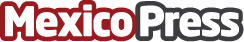 Sólidos resultados en 2020 para Danfoss, se espera crecimiento en 2021En 2020, Danfoss obtuvo sólidos resultados financieros a pesar de la pandemia de COVID-19Datos de contacto:DanfossDanfoss5528553031Nota de prensa publicada en: https://www.mexicopress.com.mx/solidos-resultados-en-2020-para-danfoss-se Categorías: Finanzas Ecología Recursos humanos Consumo Dispositivos móviles Nuevo León Ciudad de México Otras Industrias Innovación Tecnológica http://www.mexicopress.com.mx